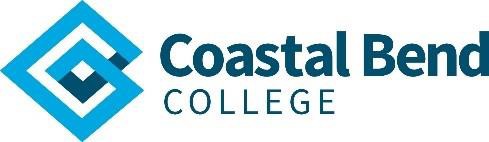 HUMAN RESOURCES DEPARTMENT3800 CHARCO ROAD * BEEVILLE, TX 78102 * 361-354-2210NEW FULL-TIME EMPLOYEE CHECKLISTFULL NAME:  	EMPLOYMENT START DATE:  	 DEPARTMENT:  	 POSITION:  	LOCATION:  All items on this check list are to be completed and all documents and the Check List are to be sent to the Human Resources Office by the employee’s first day of employment. This information will not be sent to payroll until all forms are completed and received in the Human Resources Office.Texas DPS formEmployee Information SheetPublic Access Option FormTRS Enrollment FormEmployee Policy & Procedure Hand-Out Receipt Form (you will receive the policy information from Vector Solutions)Social Security Form (SSA-1945)Affordable Health Care Act Acknowledgement Receipt FormW-4I-9 Must be completed within 3 days of employment start date. Section 2 MUST be completed or it is not valid. Pay will not be released if this form is not properly 	c		completed. Vector Solutions online Trainings – Employees must score complete 80% or above and complete all trainings on an annual basis.  The trainings will be emailed to your CBC email.  Once completed, email a copy of the Certificate of Completion to mdunn@coastalbend.edu.	Official Transcripts - Must be sent from the institution directly to Coastal Bend College Human Resources Office. For Professional positions only (see job description): Instructors & Administrators.Submit this checklist and ALL documents to the HR office or to the front desk assistant at your campus.